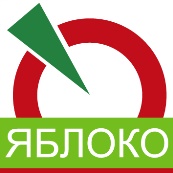                       РОССИЙСКАЯ ОБЪЕДИНЕННАЯ
                  ДЕМОКРАТИЧЕСКАЯ ПАРТИЯ «ЯБЛОКО»КАБАРДИНО-БАЛКАРСКОЕ РЕГИОНАЛЬНОЕ ОТДЕЛЕНИЕ индекс, г.Нальчик , ул.Пачева,13, офис№5Тел.8(928) 691 18 52e-mail:yablokokb@mail.ru№  11    от 19  ноября     .	                                                      Главе Кабардино-Балкарской Республики                                                                                  К.В Кокову                                                                                  Председателю Парламента КБР                                                                                  Т.Б Егоровой                                                       ОБРАЩЕНИЕ01 ноября 2019 года Конституционный суд РФ принял Постановление NN3-П « По делу о проверке конституционности пунктов 1 и 6 статьи Закона Республики Коми « О некоторых вопросах проведения публичных мероприятий в Республике Коми» в связи с жалобами граждан  М.С Садовой и В.П Терешанковой В соответствии с данным Постановлением Конституционного Суда РФ, в частности пришел к выводу о том, что установленные законом субъекта РФ произвольных, пространственно  территориальных ограничений права  на свободу  мирных собраний, не предусмотренных Федеральным законом « О собраниях, митингах, демонстрациях, шествиях и пикетированиях»(часть2 статьи 8) выходит за пределы законодательных полномочий субъектов РФ и свидетельствует о несоответствии такого запрета статьям  31,55(часть 3) 72) (пункт 6 части1) и 76 (часть 2)Конституции РФОтметив при этом,что согласно части 1 статьи 1  и части 22 статьи 8Федерального закона» О собраниях, митингах, демонстрациях, шествиях и пикетированиях» субъекты РФ в своих законах, при определении дополнительных мест , в которых запрещается проведение публичных мероприятий ,должны исходить не общими, объявленными федеральным законодателем целями защиты прав и свобод человека и гражданина, обеспечения законности ,правопорядка, общественной безопасности, а конкретными обстоятельствами характерными для тех или иных субъектов Российской Федерации. Признавая неконституционным пункт 6 статьи 5 закона  республики Коми» О некоторых вопросах проведения  публичных мероприятий  в республике Коми», содержащий запрет проведения собраний ,митингов ,шествий, и демонстраций в местах  ,расположенных в радиусе 50 метров от входа в здания, занимаемые органами государственной власти Республики Коми, государственными органами республики Коми, органами местного самоуправления в Республике Коми и государственными учреждениями Республики Коми, Конституционный Суд РФ указал .что внесение необходимых изменений требуется не только в данный закон Республики Коми, но и в законы других субъектов РФ  содержащие положения , аналогичные  предусмотренным  указанным законоположением.В Кабардино-Балкарской Республике в настоящее время действует закон КБР от 18 декабря 2012 годаN 93-РЗ   «О проведении публичных мероприятий в Кабардино-Балкарской Республике     «»в соответствии с пунктом 1 части 2 статьи 3-1 которого также установлен запрет  непредусмотренный Федеральным Законом» о собраниях ,митингах,  демонстрациях, шествиях и пикетированиях « и не соответствует «правовым позициям ,выраженным Конституционным судом РФ» касающимся проведения публичных мероприятий в Кабардино-Балкарской республикеКабардино-Балкарское региональное отделение Политической партии» ЯБЛОКО» считает ,что положения Республиканского Закона «О проведении публичных мероприятий в Кабардино-Балкарской Республике» не должны противоречить федеральным законам ни формально, ни по существу, а также не должны приводить к снижению содержащихся  в федеральных законах гарантии осуществления прав и свобод человека и гражданина, поскольку именно на федеральном законодательстве лежит обязанность закрепления основных условий их реализации.  В силу статьи 87 Федерального конституционного закона «О Конституционном Суде Российской Федерации» признание несоответствующими конституции Российской Федерации отдельных положений нормативного акта субъекта РФ является основанием для отмены или изменения в установленном порядке органами государственной власти других субъектов Российской Федерации положений принятых ими нормативных актов, содержащих такие же нормы, какие были признаны конституционным судом РФ неконституционными (часть третья), эти положения не могут применяться судами, другими органами и должностными лицами (часть четвёртая).На основании изложенного                                                 Прошу:1.Привести в соответствии Конституции Российской  Федерации , с учётом правовых позиций, выраженных Конституционным судом РФ в постановление номер 33-п от 01.11.2019, закон КБР «О проведении публичных мероприятий в КБР», и исключить из него запрет на проведение собраний, митингов, шествий, демонстраций в местах, расположенных ближе 50-ти метров от государственных и муниципальных учреждений и объектов, от детских образовательных, медицинских организаций и объектов спорта.  Председатель                    	Х.Д.Кучмезов